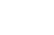 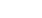 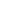 OpinionProvision of Standard Containers Urgently Needed for Efficient Multimodal Transport Between Jeju Island and MainlandThe Roles of the International Tribunal for the Law of the Sea and Cooperation of KoreaKorea should Actively Consider Joining the FAO Agreement on Port State Measures to Prevent, Deter and Eliminate Illegal, Unreported and Unregulated FishingOcean PolicyStrengthening Safety Management on Coastal FerryResearch ProjectsResearch FindingsA Study on Measures to Enter the Chinese Cold Chain MarketThe Computable General Equilibrium Model for Shipping and Port Policy AnalysisKMI News & Events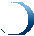 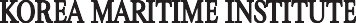 Provision of Standard Containers Urgently Needed for Efficient Multimodal Transport Between Jeju Island and MainlandIntroduction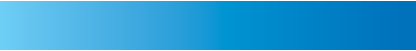 Many types of containers have been used for moving commodities from early times. Among representative containers, we can easily see handbags, sacks, hand- carriers, baggage, luggage, etc. and wooden boxes, pallets and containers are used for international and long haul transport. Various types of containers for storage and large scale military logistics were used during the First and Second World Wars. The United States developed a new method of multimodal transportation by utilizing containers according to the CONEX program during the Second World War and Korean War. With the widespread use of containers, ISO(International Organization for Standardization) in 1963 institutionalized international standards of containers of 8 feet in width, 8 feet in height and various lengths of 10, 20, 30 feet.Non-standard containers at domestic multimodal transportJeju in Korea is an island and in order to transport commodities with mainland consignors have to use some combination of trucking, air transportation, shipping and trains from the origin to the destination. A representative commodity, Jeju tangerine was transported by trucking and shipping, loading and discharging in wooden boxes contain- ing 10-20 kg before the usage of container transport. Such wooden boxes were easily breakable during loading and discharging and loss of contents occurred during transport. At the same time many port laborers were input for handling and port transport with delay in time and the transport processes were complex, thus adding up logistics costs to shippers.Container logistics system between Jeju Island and mainland in Korea had been introduced voluntarily by shippers and carriers in order to reduce logistics costs. In the late 1970s some carriers tried multimodal transport using 4 feet steel containers but shippers responded meagerly and recovering containers became a bottleneck, thus leading to failure. In the 1980s, the container transport system was adopted widely as  multimodal  transportbetween Jeju Island and mainland with car-ferries and freight carriers in shipping by using various types of container. Accordingly the package of Jeju tangerine was gradually changed from wooden box to hard board box. Traffic of tangerine grew from 160 thousand ton in 1980, to 310 thousand ton in 1985, 350 thousand ton in 1990, 430 thousand ton in 2000 and 390 thousand ton in 2010.Failure of adopting standard containersGeneral adoption of containers for multimodal transport between Jeju Island and mainland prompted brisk discussion on domestic use of standard containers. The government - the Ministry of Land and Transportation sponsored a research project on standard types of domestic containers to the Korea Maritime Institute. According to research findings, Korea Standardization Institute, an institute under the Ministry of Industry and Trade adopted container standards for domestic maritime and land transport. Despite the government efforts, carriers are still using the non-standardized traditional types of containers, as the incentives of using standard containers are less than expected and environments for transport such as packages and carrying vehicles are not easy to comply with new standard containers(see the table below).<Table 1> Container Types for Domestic Multimodal Transport between Jeju Island and Mainland (unit: cm)Data: Author`s field survey (2012).Use of non-standard containers results in inefficiency in processes of multimodal transport such as handling, transport, port transport, transshipment and may cause troubles in lashing, thus leading to safety risks to passengers and cargoes as in the case of Sewol Car-ferry. Container loading area of car-ferries Sewol and Ohamana imported from Japan are designed for standard 10 feet containers in Japan.<Figure 1> Lashing points of containers of Ohamana Car-ferry(sister car-ferry of Sewol)Conclusion and SuggestionThe use of containers in multimodal transport between Jeju Island and mainland in Korea brought in a remarkable logistics revolution and cost reduction. However, different types of containers which carriers have been using according to their own types have worked as constraining factors for efficient multimodal transport and at the same time are causing serious risks for passengers and cargoes. In this context, the government authorities including Ministry of Land and Transportation, Ministry of Maritime Affairs and Fisheries, Jeju Special Self-governing Province and Ministry of Industry and Trade are necessary to provide various incentives and policy reforms with carriers and shippers so that they may use standard containers for efficient multimodal transport.Contact information Name: Park, Yong-AnE-mail: yapark@kmi.re.kr Tel: +82-2-2105-2789Data: Container loading area of Ohamana Car-ferry(2014, 10, 28)The Roles of the International Tribunal for the Law of the Sea and Cooperation of Korea1 October 2014, Vladimir Golitsyn (Russian Federation) was elected as the President of the International Tribunal for the Law of the Sea or ITLOS. He will preside all the meetings of the Tribunal on the disputes regarding maritime delimitation, marine resource development/ supervision/management, direct its work and supervise its administration for the next three years by 2017. Golitsyn and Bouguetait (Algeria) elected as the Vice-President in a secret voting of 21 judges have been the members of the Tribunal since 2008. The world is now paying attention to their moves and roles. Meanwhile, Judge Shunji Yanai failed to get reelected as the President.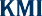 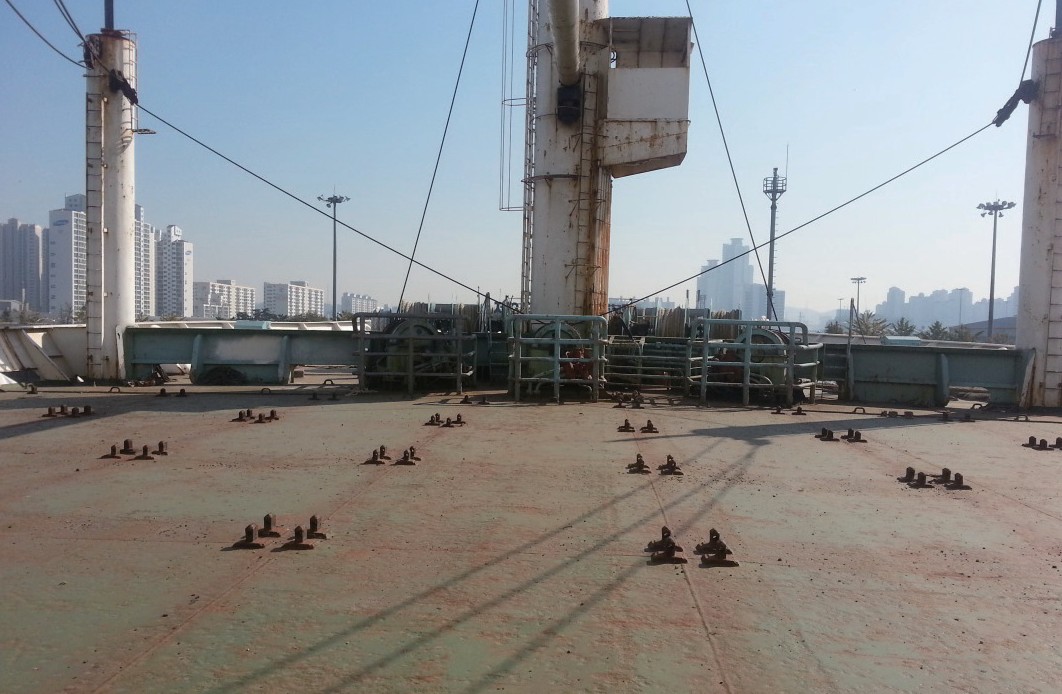 As one of the two prominent windows to maritime disputes along with the International Court of Justice, ITLOS is an international judicial body established to adjudicate maritime disputes by the United Nations Convention on  theLaws of the Sea (UNCLOS) that took effect in 1996. 30 years has passed since the UNCLOS, also known as ‘the Laws of the Sea’, but the importance of the Tribunal is getting greater than any other times as a dispute settlement body for the Convention’s correct interpretation and application. The number of cases the Tribunal deals with is getting bigger and the matters disputed are getting diverse. To date, twenty-two cases have been submitted to the Tribunal. Most of them are about prompt release and provisional measures for fishing vessels. In a recent case of the seizure of a Greenpeace icebreaker, the Arctic Sunrise (the Kingdom of the Netherlands), the Tribunal ordered a provisional measure to Russia to release the Arctic Sunrise and its Greenpeace protestors against the opposition from the Russian Federation. As such, the Tribunal deals with the cases of a variety of types of vessels including not only traditional fishing vessels but also naval ships or ships of NGOs.ITLOS shall review an advisory opinion. Recently, the Sub-Regional Fisheries Commission or SRFC asked the Tribunal for an advisory opinion on the flag state’s obligations and its extent for IUU (Illegal, Unreported and Unregulated) fishing activities. Therefore, the Tribunal is carrying out necessary procedures to render an advisory opinion. It is highly likely that its advisory jurisdiction will expand further. Its advisory function carries no legal binding force or sets no precedent but it will serve as a significantly useful mechanism in the drastically-changing global ocean circumstances. It is also evaluated to be an effective function to newly emerging issues such as piracy and armed robbery. The Seabed Dispute Chamber renders advisory opinions on the state’s obligations and responsibil- ities in supporting the seabed activity-related persons or enterprises. Recognized as a Tribunal within the Tribunal, it does carry no legal binding force but exercises a variety of effects or forces.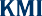 The Tribunal rendered its judgment in the dispute concerning delimitation of the maritime boundary between Bangladesh and Myanmar in the Bay of Bengal in March 2012. As the first case of the Tribunal relating to the delimitation of maritime boundaries, it is significant that the tribunal exercised its jurisdiction in respect of the delimitation of the continental shelf beyond 200 nautical miles. Moreover, ITLOS engages in maritime disputes settlement through arbitration. Recently, the Philippines requested the Tribunal for arbitration over the South China Sea against China and the case is pending at the Tribunal.ITLOS’s activities of providing certainty to this fast- changing global ocean community and fair result over prompt trial process for conflict and dispute settlement have been positively received. ITLOS respects precedents set by other international courts, e.g., the International Court of Justice; it at the same time sets new precedents based on its professionalism while gaining the confidence of the global society by emphasizing development of the law of the sea and interests of the international community. In particular, the Tribunal secures its position as an international court that settles maritime-related disputes in many different areas including delimitation of maritime boundaries, navigation of ships, marine pollution and international seabed disputes. The Tribunal is expected to play various roles and functions as an international court specialized in maritime affairs and comprised of judges whose capacity have been recognized in the area of the lawof the sea.Korea should be prepared to secure rights and interests in new issues such as delimitation of maritime boundaries with neighboring countries, entering the Arctic Ocean, development of seabed resources and for new regimes. KMI signed an MOU with ITLOS in 2012 and the two organizations have since maintained a cooperative relationship for the research on the law of the sea and providing support for the ITLOS’s internship programs for the developing countries. And the two strengthened its cooperation by co-hosting the Seminar on the Law of the Sea and Regional Workshops in Nairobi, Kenya last August. Recently KMI and ITLOS re-signed an MOU for sustainable and mutual cooperation in co-hosting of seminars on the law of the sea and in operating internship programs. Korea should contribute to sustainable growth and protection of marine environment as a major maritime country and strengthen cooperation and exchange with various regions and nations based on friendship and reciprocity. While enhancing mutual understanding based on cooperation with ITLOS, Korea should make continuous efforts for the development of the law of the sea and marine policies in the world.Contact information Name: Choe Yung-sokE-mail: yschoe@kmi.re.kr Tel: +82-2-2105-2992Korea should Actively Consider Joining the FAO Agreement on Port State Measures to Prevent, Deter and Eliminate Illegal, Unreported and Unregulated FishingPossible Application of the FAO Agreement to Korea and Relationship with Korean National Laws and RegulationsDefinition and Application (Article 1)In the Article 1 (b) of The FAO Agreement on Port State Measures to Prevent, Deter and Eliminate Illegal, Unreported and Unregulated Fishing (the FAO Agreement, hereinafter) “fish” means all species of living marine resources, whether processed or not. Therefore, fish, shellfish, seaweed, crustacean, mollusks and other marine animals and plants can be all included and its literal interpretation indicates marine microbes (even plankton) and marine genetic resources could be included in the concept. It is considered that fish is defined in a broader meaning in the FAO Agreement.Meanwhile, the Korean Deep Sea Fisheries Industry Development Act defines deep-sea fishery as the business of capturing and collecting “marine animals and plants in foreign waters by the citizens of the Republic of Korea. (Ocean Industry Development Act, Article 2)Therefore, it is considered that the application of the FAO Agreement has difference in that of the Korean Deep Sea Fisheries Industry Development Act. The application of “fish” requires a clarification through the Article 31 Declarations and statement of the FAO Agreement in order to prevent interpretation confusion in case of Korea’s possible joining the Agreement.Application (Article 3)IMO’s Port State Control (PSC) is the inspection of foreign ships in national ports to verify that the condition  of the ships and its equipment complies with the require- ments in order to prevent marine accidents and to protect marine environment. The inspection is applied on merchant ships including cargo ship, bulk carrier and reefer carrier, while the FAO Agreement is applied on fishing vessel of other nationalities that request for port  entrance.However, the exceptions in the FAO Agreement include the ships of neighboring countries that are engaging in traditional artisanal fishing business for living, the container vessels that are not carrying fish or, if carrying fish, only fish that have previously landed.Therefore, local fishing vessel is not applied with the Agreement but is managed and regulated by its own country according to the flag state doctrine and sovereign power of each nation. In addition, local chartered vessel fishing in its own waters can be excluded from the application of the Agreement.Korea’s Deep Sea Fisheries Industry Development Act Article 14 the Article of State Port Inspection already prepared a legal basis for state port inspection. What is noteworthy is that it has a legal basis of state port inspection not only for foreign vessels but also for local fishing vessels that request for port entrance.Therefore, a broader scope of legal basis for state port inspection provided by Korea’s Deep Sea Fisheries Industry Development Act differentiates itself from the FAO Agreement.Review Process for Early Ratification of the FAO Agreement NeededPreparation for the ratification of the FAO Agreement should start early on in an effort to demonstrate our determination in eradicating IUU fishing worldwide. The ratification would be to show Korea’s strong will to fight against IUU fishing, and it will give a huge positive influence to other global community.Moreover, if Korea as one of the major fishing states ratifies the Agreement while about 10 countries are preparing for the ratification as of October 2014, the worldwide opinions on the future prospect of the Agreement will become positive and the global reputation of Korea as a responsible fishing nation will be elevated by contributing to prevention of IUU fishing.Additional Institutional Re-arrangement Required for Smooth Implementation of the Agreement in Korea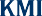 It seems that the Agreement does not have any explicit clash or conflicts with the current national laws in force except for part of the problems. In particular, the revised draft of Korean Deep Sea Fisheries Industry Development Act submitted to the National Assembly shows some progress including additional listing of port services that port states can reject.However, local laws and regulations on administrative procedures, various notifications, etc. should be improved for more stable implementation of the Agreement in Korea after its possible ratification. In particular, the Enforcement Regulations and the Notification for Port State Inspection on Vessels Loaded with Fishery Products should go through a significant improvement process. For example, according to the Article 7 of the Notification, fish species are   notrestricted considering the current IUU Agreement with the Russian Federation but additional provisions are required on the matter.In addition, punishment of the current laws and regulations for the violations of port state inspection should be re-arranged in its level through the comprehen- sive review of related regulations and precedents of the nations who ratifies the Agreement or overseas.It is considered that a comprehensive review and research on the related issues should be urgently conducted to establish and implement the FAO Agreement early on in Korea through revision of local laws and institutions.Contact information Name: Han, Deuk HoonE-mail: bansock1@naver.com Tel: +82-2-2105-4957Strengthening Safety Management on Coastal FerrySince the sinking of the Sewol Ferry last April, the Ministry of Oceans and Fisheries has made multilateral efforts for prevention of similar accidents and effective responses to the accidents. Such efforts are recently made public in the “Innovative Measures for Coastal Ferry Safety Management” that overhauls the existing safety manage- ment measures in order to prevent recurrence of the accidents.First, safety management guidance and supervision system will be fully overhauled. The Ministry of Oceans and Fisheries will completely separate safety operator who is in charge of safety of ship operation from the Korea Shipping Association as an independent entity and introduce the Marine Safety Supervisor Institution in order to establish a direct guidance and supervision system. It can address the issue that has been frequently pointed out    thatmaking businesses manage safety could lead to poor safety management. Responsible administration for safety of ferry operation will be guaranteed as the function is integrated into the Ministry.Second, regulations on safety management will be rationalized. Ferry age limitation will be strengthened to secure safety in the processes of purchasing of ship, renova- tion and inspection; renovation of ships that could lower ship stability will be banned; and the government inspection agency rights will open. Safety management regulations will be established to maintain operational safety at a global level and the inspection system will be revised in consider- ation of the ISM (International Safety Manage-ment) code. The electronic cargo ticketing system which is in a pilot operation will be in full operation in the near future.In addition, crew members will be required to wear uniform in order to strengthen crew quality and responsi- bility; “dedicated ferry crew member” system will be introduced; and the qualifications for ferry captain will be upgraded and regular aptitude examination will be strengthened. In addition, measures to dispatch reserve forces on board (substitute military service) will be reviewed through discussions with the relevant ministries.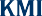 Third, fundamental paradigm shift will be made to secure safety and publicity in the coastal ferry businesses. Safety management issues caused by ferry companies’ poor management should be fundamentally addressed. Reforming coastal ferry management system will be in active imple- mentation as introduction of public management system for unprofitable routes and those to remote islands will be in consideration for mutual growth with the impoverished coastal ferry market. And the virtuous cycle in which coastal ferries are newly built and replaced every 20 years will be created along with the introduction of supporting system for stable ship modernization and the establishment of a coastal ferry modernization 5-year plan. The shipping profit rate regulations which have been an entry barrier to new businesses will be abolished through the reform of the license system and fare system in order to promote  marketentrance of the businesses with outstanding performance. And private companies will be provided with a support for better management so that they can invest in safety.Lastly, shipping companies will be encouraged to become safety-conscience through safety education programs for the CEOs of shipping companies and opening of shipping companies’ safety information in order to establish the safety-first culture in the shipping industry. Education and promotional activities on marine safety will be strengthened through implementation of passenger participating emergency response exercise, operation of “marine safety class” for students and designation of “Marine Safety Day” (first day of each month).The government’s coastal ferry innovation measures aims to improve the framework for marine safety and it will be accompanied with more detailed action plans in each area that will make the measures more closely felt among the public.Contact Information Name: Kim, SooYeobE-mail: dahn@kmi.re.kr Tel: +82-2-2105-2743A study on maritime and fisheries future vision establish-mentA study on improvement and promotion of towage systemComprehensive plan on marina port development  inChoongchungnamdoEstimation of adequate investment in port infrastructureand policy directionInstitutional  improvements  to  vitalize  marine leisureactivitiesDomestic supplementary measures for fisheries FTAsCoastal water in-depth investigation (basic research  forsystematic management of coastal line)Improvement measures for port modernization fundoperation systemImpacts of Korea-Australia, Korea-Canada and  Korea-New Zealand FTAsStrategies and tasks for Ulju ocean industry developmentBasic design for marina port base: utilization of   marinaport for marine tourismA validity study on North Sea Wall construction (Donghaeport 3 stage project)3-1 stage project on shipping market network constructionFunctional relocation of Incheon port and employment  ofdock workersDevelopment of unified cargo handling equipment    forless time consumption of cargo vehiclesA validity study on 7 terminal development (74 berths) atGunsan portPort redevelopment at dredged soil landfill at    Myodo,Gwangyang portCase studies on city planning against coastal erosion  andmaintenance directionA study on maritime and fisheries ODA intl’ conferenceA  study on  conservation of  2013 marine life   underprotectionA study on 2nd costal development plan (revised)Management  plan  per  waters  for   environmentalmanagementResults of 2014 Wando International Seaweed Expo2013  increase  and  restoration  of  marine  life underprotectionEurasia knowledge network building-Russia VladivostokNegotiation plans for Busan North Port  redevelopmentprojectTasks and direction for reciprocal fisheries  relationshipbetween Korea and JapanSystematic response to international convention onmarine organism (2nd)Possible application of BaselⅢ and its impact on National Federation of Fisheries CooperativesA study on Busan Port Comprehensive Development PlanFoundation for self-management fisheries cultivation  andsupportKorea-China-Japan  transportation  and  logistics cooperationmeasuresDevelopment  of  low  carbon  automation  containerterminal technologyThe basic plan on the operation of marine economicspecial zoneA  validity study  on  small fishing grounds  for fishingvillages (Mayhyang 2)A review on needs for shipping guarantee fundPort redevelopment project for Incheon Yongjong    Islanddredged oil dump areaFoundation  technology  for  the  U-based  shipping andlogistics system-policies for container searcher useIssue  development  for  response  to   internationalorganizations in shipbuilding and ocean sectorA study on overseas port development cooperationIntroduction  of total pollution  load management  systemon Busan special management watersAbandoned wells for undersea tests of ocean     drillingequipmentA study on fisheries entrance into the Arctic OceanPolicy measures for modernization of offshore    fishingboatsKorea's experience sharing with Saudi Arabia for its landor coastal aquacultureMeasures to use waterside of Incheon PortA study on fisheries distribution system improvementA review on Donghae-Mukho port project proposal    andits validityDevelopment of coastal erosion response technologyAnalysis  on  Korea-Thailand,  Korea-Malaysia FTA(fisheries sector)A  study on  the basic planning of  maritime   territorymanagementSupport   for  private-government-industry-academiacommittee at Ulsan & Gwangyang coastDevelopment  of  fisheries  distribution  and processingtechnologyThe 10th informal COP for the UN Fish stock AgreementMeasures to enter the shipping and logistics market in theFar East SiberiaStrategies for negotiation on TPP fisheries subsidiesInstitutional improvement for active logistics service  atNortheast oil hubsR&D planning for integrated coastal managementTPP study in depth: fisheries sectorA study on domestic commercialization of CO2 ocean storageA study on policies for domestic commercialization   ofCO2 ocean capture/storageMid-  and long-term  plan  on maritime  safety  future tech-nologyThe 2nd fishing village and fishing port development planAn Analysis on ship reduction targets and reduction effects based on local coastal fishing investigation and management  information2013  entrusted  operation  of  port  demand predictioncenterA study on better rate system and calculation of POSCOspecial cargo handlingA study on marine and fisheries 3.0 development modelA study on basic statistics supplementation of   shipping,port and logistics industriesNegotiations for Gohyun port  redevelopmentSystem improvement to eradicate illegal fishing in  deepoceanSectoral advancement measures for mutual growth     ofdeep ocean industryA study on tailored support for fisheries income andwelfare increaseA study on preparation of the 2nd ocean going industrydevelopment planThe  seashore  cadastral  survey and  management typecategorizationOperation of fishing boat trade system and introductionof fishing boat leaseShipping tax improvement to sharpen competitiveness  ofthe shipping industryA study on locational validity of marine leisure facilities2013 Korea-Georgia Invitation Training (Black sea)Global network to strengthen maritime territory includingcontinental shelfGlobal networks to strengthen maritime  territory,including continental shelf2013 National Transportation Survey and DatabaseCargo Preference and Restriction Applying to   SpecificTradesConsigned operation of 2013 Shipping, Port,   LogisticsInformation Center homepageA study on the 2nd maritime tourism promotion basic planA study on strategic cooperation measures among   Arcticcoastal statesThe 2nd master plan on ocean waste managementAn analysis on investment candidate cities such as   jointinvestment into West AfricaA study on offshore plan professional developmentStrategies for active export of Korean halibutA  study  on  better  fishing  ground  management andinstitutional  improvement measuresA study on management of designated waters for fisheriesresource and fishing ground purificationMeasures for ocean accident statistics advancementMeasures for better maritime accident statisticsA study on foreign markets for aqua-petOperation  of  the  International  Logistics InvestmentAnalysis Center (2013)Development of biz models according to FTZAn analysis on the mudflat fisheries damaged by oil spillA  study  on  the  establishment  of  national seabornehighway networksTechnology development to deal with jelly fishHS-code matching and  implications with regards    toKorea-China Fisheries FTA negotiationsA review on the 1st national port security planInformation on overseas market for offshore plant andservice industryA study on economic validity of pilot sea ranching projectsin Taean, Uljin and JejuA white paper on pilot sea ranching projectsLocal model development for profit sharing and approachfor biological resourcesA study on Bukhang rent system improvement  andnormalized operationA study on WTO/SPA shipping service negotiationA study on response to WTO/SPA negotiationsA study on inland public water management systemA validity study on building type aquaculture projectUlneungdo and Dokdo maritime and fisheries   long-termdevelopment planA study on FTA direct damage relief system improvementResponsive measures to Korea-China FTA (coastal fishing)Responses to the UN Fisheries ResolutionStrategies to implement Ulsan Green PortStrategies to  enter  Chinese southern logistics   marketthrough  China-Southeast  Asia cooperationEstablishment of master plan on maritime safety cultureClimate change impact analysis model-fisheries   sector(1st year)A study on fisheries seed production forecastA policy analysis on polar Arctic/Antarctic policies of major nations and international  organizationsA validity study on Hanlim port development (2nd stage)Land based pollution management and total pollution   loadsmanagement in Masan Bay special -management watersEstablishment of Dokdo Digital Archive (DDA)Core  technology  development  for  national marineecosystem comprehensive managementA study on national essential fleet system improvementA study on improvement of national essential fleet systemA study on improvement of port and fisheries    damagecompensationA  study  on  special act enactment for  national  cruisedevelopmentA study on enactment of national cruise development actA study on equipment advancement for better   securitysystem developmentA guide book for human resources in maritime    affairsand fisheriesDevelopment of eco-friendly aquaculture of river pufferA study to facilitate marine tourism and leisure activities Measures to prepare revised version of the 68th UN Fisheries ResolutionEstablishment of maritime environment standards    andimprovement (6th)A Study on Measures to Enter the Chinese Cold Chain MarketPurposeAlong with detailed measures, this study suggests Korean logistics companies advance into the high value-added cold chain market of China, the market which is not monopolized by Chinese or global logistics companies yet.It proposes that Korean logistics companies should expand into high value-added logistics market by successfully entering the Chinese cold chain logistics market of their choice. It also suggests measures to strengthen foundation for added value creation.Methodologies and Feature1) MethodologiesThe study examined the actual Chinese cold chain market and its characteristics by analyzing throughput trends and agricultural/fisheries food export and import. It also looked for attributes of Chinese cold chain companies and analyzed trends of foreign companies entering this Chinese market to draw possibilities for Korean companies.The study also reviewed relevant policies, laws and institutions, such as Chinese policies for cold chain logistics market, laws and institutions regarding advancing into the Chinese market.ResultsSummaryIn  contrast  to  rising demand for  cold  chain  logistics<Table 2> Characteristics of each methodologyFeature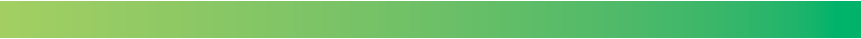 The scope of subjects are Chinese refrigerated/frozen logistics market, Chinese agricultural/fisheries food exports and imports, Chinese refrigerated/frozen logistics companies, relevant policies, laws and institutions and strategies to enter cold chain logistics market.market within China, relevant infrastructure, such as refrigerated/frozen warehouses and transportation facilities, are insufficient.Difficulties include: it is hard to secure supply despite high interest; demands are concentrated on specific season and large investments are required.However, when it comes to standardization, packagingtechnology and added value service, Korean companies have an edge over Chinese companies.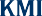 The routes for cold chain cargoes between Korea and China are focused on Shanghai, Quindao, Yuhai and Tianjin. Cargoes are transported from Quindao and other ports in Shandong province to consumption areas such as Beijing and Shanghai.Korean logistics companies should have specific areas, strategic products and specialization strategies if they want to enter the high value-added cold chain market of China which is not mature yet.According to attributes of each Korean logistics company, it is necessary to secure local competitiveness through large initial investment or to absorb local networks as part of localization strategies.In case of securing logistics infrastructure through large initial investment, it is advised for Korean logistics companies to build cooperative system with public companies, logistics companies, cargo owners or distribution companies, rather than entering the Chinese market by itself.For its part, Korean government needs to resolve initial financing risks of the project through larger payment guarantee by using the Trade Insurance Corporation or trade credit insurance companies. It is also necessary to tap into various cooperative channels between governments to deal with ‘China risks.’For maximum utilization of facilities, local networks can be secured in franchise or joint brand types after in-depth analyses.The above requires cooperative systems between Korean cargo owners, logistics companies and local distribution companies.Other difficulties generated from implementing these strategies, such as customs clearance risks and problems on routes, can be addressed or improved through  inter-governmental cooperation.In order to address other business matters, such as lead time, problems of imbalance, understanding of cargo characteristics and imbalanced information, Korean logistics companies need to develop information sharing systems.In this regard, governmental support should include thefollowing;In finance, government should prepare supportive policies, such as governmental guarantee and enlisting of public companies. These are for the 1st stage advancement into the market and will help to secure the local joint logistics center at low costs.Government should prepare measures to improve capability of Korean logistics companies from the perspective of information and education.For cooperation among Korean companies, government needs to prepare cooperative platform for their joint entrance into the Chinese market. On top of it, obstacles in the way of entering the market can be cleared or addressed through governmental cooperation, particularly Korea-China-Japan Ministerial Conference on Transportation and Logistics.Lastly, for smooth entrance into the Chinese cold chain logistics market, Korean logistics companies themselves need to improve their technologies and analyzed the local market in detail, minimizing possible risks and securing competitiveness by differentiating themselves from local competitors.Policy contributionThe study presents direction for Korean logistics companies entering the Chinese cold chain logistics market.Expected benefitsThe study helps Korean companies to increase the logistics market share in China by entering the Chinese cold chain market.It contributes to creating national wealth by improving competitiveness of Korean cold chain products in Chinese market.It helps ‘Korea’s creative economy’ go global by creating convergence businesses between Korean cargo companies and logistics companies.The Computable General Equilibrium Model for Shipping and Port Policy AnalysisPurposeThe study aims to build a Social Accounting Matrix (SAM) and a Computable General Equilibrium (CGE) Model focused on the shipping and port sector in Korea and to analyze spillover effects of shipping and port policies.The study referred to the Korean Input-Output table (I/O table) of the latest year (2010) and integrated national income accounts, household survey data and transportation statistics to build a SAM focused on shipping and port sector.Based on the SAM, it decided the specification of consumption functions and production functions to develop the CGE model.It analyzed spillover effects according to shipping and port policy scenarios such as investment volume change, higher technology efficiency and indirect tax cut.The results can be used as significant information which proves validity of each shipping and port policy as well as prioritizes them.Methodologies and FeatureMethodologiesA comprehensive review on international and domestic studies regarding impacts of the shipping and port policies and CGM modelsTo  investigate  the  current  shipping  and  port policiespromoted by Korean governmentTo quantitatively explore spillover effects of each policyscenario with the SAM and the CGE model analysesFeatureThe study suggested a CGE model which considered interdependence of economic players, while many policy analysis models had failed to reflect characteristics    ofshipping and port sector. Such CGE model can become an effective tool in evaluating validity of government policies and policy priority.The study opened raw data of the SAM for the public and explained the CGE model development in detail, which will facilitate studies on SAM and CGE model.Results1) SummaryThe study used the Korean Input-Output Table (2010) in combination with household survey data and built a SAM according to ten labor classes.It re-categorized the whole industry into 12 sub- industries with focus on shipping and port industry.It estimated government consumption expenditures out of the consolidated budget balance.The classification of workers in shipping and port industry according to labor class showed that those in equipment/machinery control or assembly accounted for the highest share (44.4%), followed by office workers (21.5%) and laborers (9.7%).With an SAM analysis, the study estimated spillover effects of investment into each shipping and port sector such as coastal transportation, ocean transportation, port construction, port operation and shipping port support.The SAM multiplier analysis was focused on comprehensive transactions between all economic players.Investment into port construction and port operation turned out to have greater production inducement effects, household income inducement effects and government tax revenue inducement effects than other investments.The study referred to results of the CGE model analysis to estimate spillover effects of each shipping and policy scenario.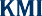 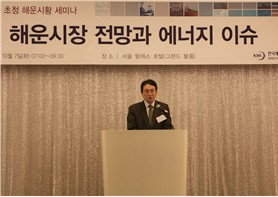 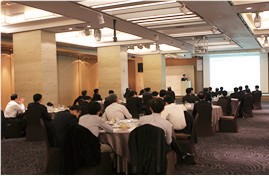 3. 2015 International Seminar on Global Shipping OutlookTask: Operation of Shipping Business Outlook CenterTime & Place: November 25, 09:30 - / Korea Federationof BanksTopic:  The Era of Uncertainty, New Opportunity  andStrategy3. KMI Seminar on Regional Logistics in ChinaTime & Place: October 20, 13:30 ~ 17:30, Zhengzhou,HenanMajor Contents: China’s New Silk Road Initiative and Ways for Korean Entrepreneurs to Venture into the China’s Domestic Logistics Market (e-Commerce)Major Activities planned in November, 2014Co-hosting the 2nd Academic Symposium for the Asia-Pacific Ocean Cultural NetworkTime & Place: November 27–28/ Ocean Suites  Hotel,JejuTopic: “Ocean Soft Power”in the Asia-Pacific & MarineCity StrategyThe 2014 2nd Shanghai CEO Logistics ForumOverviewTime & Place: November 19/ Renaissance HotelTopic:  Current Status of e-Commerce in China    andMarket Entry Strategies for Logistics CompaniesAttendee: KMI and 40 CEOs of the shipping and logistics companies based in ShanghaiTypeCarrier containersSize LocationWidthLengthHeightRemarks: entrance height8F/TSechang 09-8F/TInterior2402252232088F/TSechang 09-8F/TExterior2502432452088F/TSechang (Merged by Sebang) 8F/TInterior2342242212108F/TSechang (Merged by Sebang) 8F/TExterior2452442422108F/TKorea Express 8F/TInterior2322252302208F/TKorea Express 8F/TExterior2432432592208F/TSeju 8F/TInterior2352252212098F/TSeju 8F/TExterior24324424120910F/TSechang 10F/TInterior28022723522010F/TSechang 10F/TExterior29924425422010F/TSeju 10F/TInterior28922522020910F/TSeju 10F/TExterior298243243209FeatureDetailsData collectionReasons to chooseBasic analysisInvestigation on actual Chinese refrigerated/ frozen logistics marketAnalysis on major feature of Chinese refrigerated/frozen logistics marketRelevant literatureExpert advice- There are needs to introduce the topic because few domestic studies are done on it.Field investigationAnalyses on trends of foreign companies entering Chinese marketDifficulties faced by these companiesInterviews with companiesWritten counseling by experts in the fieldField visit to China- The study tried to analyze trends of companies and their worries which entered the Chinese market.Expert advice and joint researchRelevant laws and institutions regarding entrance into Chinese marketAnalyses on major areas and markets for advancement into ChinaExpert counseling and opinionVisit and discussion- The study resolved limitations of literature studies.